    桃園市進出口商業同業公會 函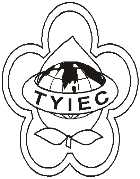          Taoyuan Importers & Exporters Chamber of Commerce桃園市桃園區春日路1235之2號3F           TEL:886-3-316-4346   886-3-325-3781   FAX:886-3-355-9651                ie325@ms19.hinet.net     www.taoyuanproduct.org	受 文 者：各會員發文日期：中華民國109年3月17日發文字號：桃貿豐字第20068號附    件：如說明五主    旨：財團法人中華民國對外貿易發展協會「2020年爭取全球政府採購商機(GP)專案」所辦理「美國政府採購系列說明會(第1場)：TAA規範諮詢」， 敬請各會員廠商踴躍報名參加。   說    明：一、依據財團法人中華民國對外貿易發展協會外專字第1092301556號函辦理。        二、美國政府為全球最大單一買主，每年採購額達5,000億美元。        三、近年來，美國聯邦政府加強要求供應商必須向在地或名列TAA( Trade Agreements Act)之國家採購，臺灣因是TAA國家一員，較中國大陸製品更有機會，尤以中美貿易衝突後，此要求趨嚴，轉單效應浮現，各產業對TAA訽問度大增。       四、該專案為協助我業者爭取美國政府採購商機，爰擬於本(109)年3月27日上午9時30分於台北國際會議中心101B/C會議室辦理旨揭活動，邀請專研TAA議題之普華(PwC)會計事務所張韾云副總經理擔任講師，說明該條款及美國海關實際判例，下午並挑選9名報名業者進行9場次一對一諮詢輔導。       五、檢附議程及報名連結，請各會員廠商於本年3月24日前踴躍報名參加。     理事長  簡 文 豐 